Latent TB Infection (LTBI) TEST & TREATMENT completion CARD  Show this card to the doctor, so they know about your past LTBI testing and treatment   Call your doctor if you have any of  the following symptoms for 2 or more weeks: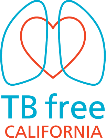         Cough                                  Weight loss without trying       Fever and chills                  Night sweats        Coughing up blood                  Feeling weak and tiredRETAIN THIS DOCUMENTLatent TB Infection (LTBI) TEST & TREATMENT completion CARD  Show this card to the doctor, so they know about your past LTBI testing and treatment   Call your doctor if you have any of  the following symptoms for 2 or more weeks:        Cough                                  Weight loss without trying       Fever and chills                  Night sweats        Coughing up blood                  Feeling weak and tiredRETAIN THIS DOCUMENTLatent TB Infection (LTBI) TEST & TREATMENT completion CARD  Show this card to the doctor, so they know about your past LTBI testing and treatment   Call your doctor if you have any of  the following symptoms for 2 or more weeks:        Cough                                  Weight loss without trying       Fever and chills                  Night sweats        Coughing up blood                  Feeling weak and tiredRETAIN THIS DOCUMENTLatent TB Infection (LTBI) TEST & TREATMENT completion CARD  Show this card to the doctor, so they know about your past LTBI testing and treatment   Call your doctor if you have any of  the following symptoms for 2 or more weeks:        Cough                                  Weight loss without trying       Fever and chills                  Night sweats        Coughing up blood                  Feeling weak and tiredRETAIN THIS DOCUMENTLatent TB Infection (LTBI) TEST & TREATMENT completion CARD  Show this card to the doctor, so they know about your past LTBI testing and treatment   Call your doctor if you have any of  the following symptoms for 2 or more weeks:        Cough                                  Weight loss without trying       Fever and chills                  Night sweats        Coughing up blood                  Feeling weak and tiredRETAIN THIS DOCUMENTLatent TB Infection (LTBI) TEST & TREATMENT completion CARD  Show this card to the doctor, so they know about your past LTBI testing and treatment   Call your doctor if you have any of  the following symptoms for 2 or more weeks:        Cough                                  Weight loss without trying       Fever and chills                  Night sweats        Coughing up blood                  Feeling weak and tiredRETAIN THIS DOCUMENTLatent TB Infection (LTBI) TEST & TREATMENT completion CARD  Show this card to the doctor, so they know about your past LTBI testing and treatment   Call your doctor if you have any of  the following symptoms for 2 or more weeks:        Cough                                  Weight loss without trying       Fever and chills                  Night sweats        Coughing up blood                  Feeling weak and tiredRETAIN THIS DOCUMENTLatent TB Infection (LTBI) TEST & TREATMENT completion CARD  Show this card to the doctor, so they know about your past LTBI testing and treatment   Call your doctor if you have any of  the following symptoms for 2 or more weeks:        Cough                                  Weight loss without trying       Fever and chills                  Night sweats        Coughing up blood                  Feeling weak and tiredRETAIN THIS DOCUMENTLatent TB Infection (LTBI) TEST & TREATMENT completion CARD  Show this card to the doctor, so they know about your past LTBI testing and treatment   Call your doctor if you have any of  the following symptoms for 2 or more weeks:        Cough                                  Weight loss without trying       Fever and chills                  Night sweats        Coughing up blood                  Feeling weak and tiredRETAIN THIS DOCUMENTLatent TB Infection (LTBI) TEST & TREATMENT completion CARD  Show this card to the doctor, so they know about your past LTBI testing and treatment   Call your doctor if you have any of  the following symptoms for 2 or more weeks:        Cough                                  Weight loss without trying       Fever and chills                  Night sweats        Coughing up blood                  Feeling weak and tiredRETAIN THIS DOCUMENTName:_________________________________ ____________TST                    mm induration               Date Read: ______ ____IGRA        Pos.   Neg.           _                Date:_ ___                    _Latent TB infection treatment completed:          Yes    No__Drug(s):                 ____________________Duration:_________Clinic:______________________________________________City, State:__________________________________________Name:_________________________________ ____________TST                    mm induration               Date Read: ______ ____IGRA        Pos.   Neg.           _                Date:_ ___                    _Latent TB infection treatment completed:          Yes    No__Drug(s):                 ____________________Duration:_________Clinic:______________________________________________City, State:__________________________________________Name:_________________________________ ____________TST                    mm induration               Date Read: ______ ____IGRA        Pos.   Neg.           _                Date:_ ___                    _Latent TB infection treatment completed:          Yes    No__Drug(s):                 ____________________Duration:_________Clinic:______________________________________________City, State:__________________________________________Name:_________________________________ ____________TST                    mm induration               Date Read: ______ ____IGRA        Pos.   Neg.           _                Date:_ ___                    _Latent TB infection treatment completed:          Yes    No__Drug(s):                 ____________________Duration:_________Clinic:______________________________________________City, State:__________________________________________Name:_________________________________ ____________TST                    mm induration               Date Read: ______ ____IGRA        Pos.   Neg.           _                Date:_ ___                    _Latent TB infection treatment completed:          Yes    No__Drug(s):                 ____________________Duration:_________Clinic:______________________________________________City, State:__________________________________________Name:_________________________________ ____________TST                    mm induration               Date Read: ______ ____IGRA        Pos.   Neg.           _                Date:_ ___                    _Latent TB infection treatment completed:          Yes    No__Drug(s):                 ____________________Duration:_________Clinic:______________________________________________City, State:__________________________________________Name:_________________________________ ____________TST                    mm induration               Date Read: ______ ____IGRA        Pos.   Neg.           _                Date:_ ___                    _Latent TB infection treatment completed:          Yes    No__Drug(s):                 ____________________Duration:_________Clinic:______________________________________________City, State:__________________________________________Name:_________________________________ ____________TST                    mm induration               Date Read: ______ ____IGRA        Pos.   Neg.           _                Date:_ ___                    _Latent TB infection treatment completed:          Yes    No__Drug(s):                 ____________________Duration:_________Clinic:______________________________________________City, State:__________________________________________Name:_________________________________ ____________TST                    mm induration               Date Read: ______ ____IGRA        Pos.   Neg.           _                Date:_ ___                    _Latent TB infection treatment completed:          Yes    No__Drug(s):                 ____________________Duration:_________Clinic:______________________________________________City, State:__________________________________________Name:_________________________________ ____________TST                    mm induration               Date Read: ______ ____IGRA        Pos.   Neg.           _                Date:_ ___                    _Latent TB infection treatment completed:          Yes    No__Drug(s):                 ____________________Duration:_________Clinic:______________________________________________City, State:__________________________________________